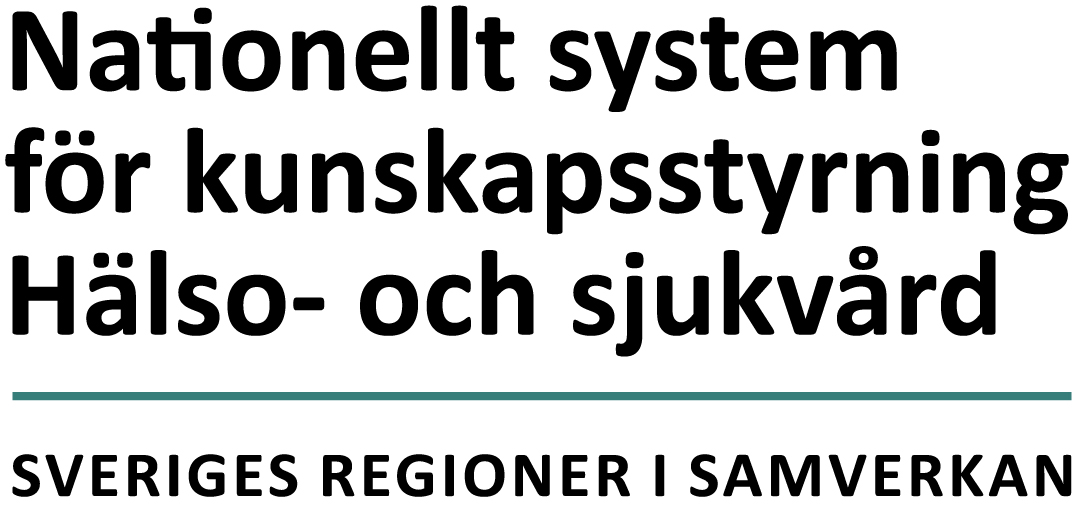 InnehållsförteckningSammanfattning	41.	Kort beskrivning av kunskapsstöd XYZ	42.	Förväntade förändringar jämfört med nuläget	43.	Konsekvensbeskrivning för de åtgärder som innebär betydande förändring	43.1	Åtgärd XXX	4SammanfattningxxKort beskrivning av kunskapsstöd XYZ xxFörväntade förändringar jämfört med nulägetxxKonsekvensbeskrivning för de åtgärder som innebär betydande förändringÅtgärd XXXxxBefolkningens hälsa, behov och tillgång till vårdxxHälsoekonomiska perspektivXxEtiskt perspektivXxVerksamhetskonsekvenserXxUppföljningXxÖvriga konsekvenserXxDatumVersion/beskrivning av förändring